Международная занимательная викторина«Лисички из книжки»1. Отгадайте ребята загадку и узнаете, о каком животном пойдёт речь в викторине.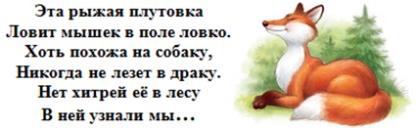 А) Собаку                                                                                                                       Б) КуницуВ) Лису                                                                                                                           Г) Белку2. Что напела лисица, когда волк вёз её на себе в русской народной сказке «Лисичка-сестричка и серый волк»?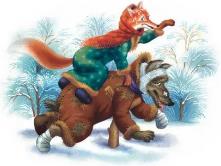 А) «Битый небитого везёт»                                               Б) «Мёрзни, мёрзни волчий хвост»В) «Битый битого везет»             Г) «Я тебе помогаю, рыбку на хвост нагоняю»3. Продолжите стихотворение К. И. Чуковского «Путаница». А лисички взяли спички,
К морю синему пошли -…А) Море синее нашли                                                                         Б) Море синее взбурлилиВ) Море синее залили                                                                         Г) Море синее зажгли!4. Расшифруйте ребус и узнаете, как звали лису в сказке Н. М. Грибачёва «Заяц Коська и его друзья»?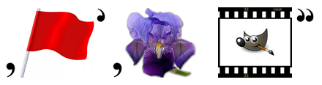 А) Анфиска                                                                                                                 Б) Лариска                                                                                                                       В) Маруська                                                                                                                Г) Ириска5. Какое отчество носит Лиса в русских народных сказках? А) Пантелеевна                                                                                                   Б) ПанкратьевнаВ) Патрикеевна                                                                                                   Г) Прокопьевна6. О каком персонаже говорится в загадке из русской народной сказки «Заюшкина избушка»?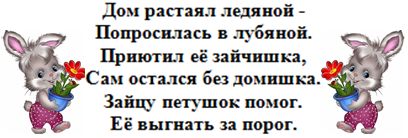 А) Кошка                                                                                                                          Б) ЛисаВ) Овца                                                                                                                              Г) Коза 7. Говорит лиса Матрёна: «Отдавай мне сыр, ворона! Сыр большой, а ты мала! Всем скажу, что не дала! Ты, лиса, не жалуйся, а скажи: …»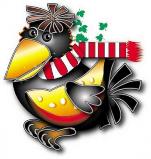 А) Пожалуйста!                                                                                                 Б) Будь любезна!В) Извольте!                                                                                                       Г) Благодарю!8. С помощью, какого музыкального инструмента дрозд и кот выманивали лису из норы в сказке «Петушок - Золотой гребешок»?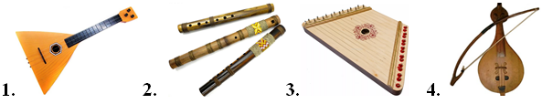 А) Балалайка                                                                                                                Б) СвирельВ) Гусли                                                                                                                        Г) Гудок9. Какой хвост посоветовала Лисица выбрать медведю, который был сильно недоволен, что у него нет хвоста в стихотворении - сказке К. И. Чуковского «Топтыгин и Лиса»?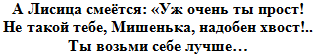 А) Павлиний                                                                                                          Б) Лошадиный В) Ослиный                                                                                                             Г) Волчий10. Переставьте буквы так, чтоб получилось слово, и вы узнаете, как звали Лису в стихотворении С. Я. Маршака?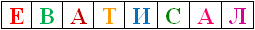 А) Лизавета                                                                                                                Б) ЛисаветаВ) Виолетта                                                                                                                Г) Веселина11. Отгадайте сказку: «Колотил да колотил по тарелке носом - ничего не проглотил и остался с носом».А) «Лиса и тетерев»                                                                                  Б) «Лиса и воробей»В) «Лиса и дрозд»                                                                                     Г) «Лиса и журавль»12. Какая пословица подходит к сказке «Лиса и журавль»?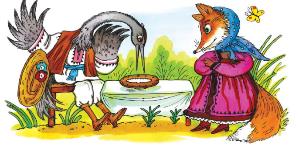 А) У кого через край, тому больше подавай         Б) По щедрости руки видно, какое сердцеВ) Как аукнется, так и откликнется                   Г) Жадный сам себе покою не даёт13. Отгадай дружок загадку и найди скорей отгадку, только думай, не зевай и ответ скорей давай.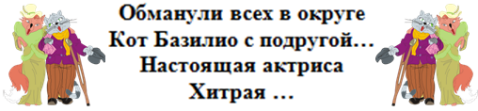 А) Лиса Лариса                                                                                                     Б) Лиса АлисаВ) Лиса Анфиса                                                                                                    Г) Лиса Раиса14. Расшифруйте ребус и узнаете, что хозяину пришлось отдавать лисе за курочку в русской народной сказке «Лисичка со скалочкой»?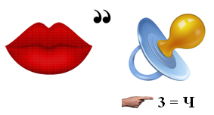 А) Гусочка                                                                                                                  Б) Скалочка                     В) Собака                                                                                                                     Г) Кошка15. Отгадай загадку от Пети – Петушка.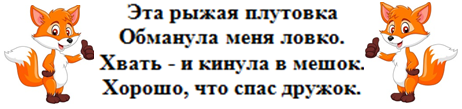 А) «Заюшкина избушка»                                                                   Б) «Курица, петух и лиса»В) «Кот, петух и лиса»                                                                       Г) «Овца, лиса и волк»